КОМИТЕТ ПО РАЗВИТИЮ МАЛОГО, СРЕДНЕГО БИЗНЕСА И ПОТРЕБИТЕЛЬСКОГО РЫНКА ЛЕНИНГРАДСКОЙ ОБЛАСТИПРИКАЗ 01 августа 2013г.     						№  9В соответствии с п. 3.6. Плана реализации мероприятий долгосрочной целевой программы «Развитие и государственная поддержка малого и среднего предпринимательства в Ленинградской области на 2009-2013 годы»ПРИКАЗЫВАЮ: 1. Утвердить Положение о порядке проведения конкурса среди специалистов субъектов малого предпринимательства Ленинградской области по парикмахерскому искусству «Мир красоты – 2013» (далее – Положение, Конкурс) согласно Приложению.2. Разместить Положение о порядке проведения Конкурса на официальном сайте комитета по развитию малого, среднего бизнеса и потребительского рынка Ленинградской области.3. Государственному казенному учреждению «Ленинградский областной центр поддержки предпринимательства» осуществить финансирование мероприятий, связанных с проведением Конкурса, в соответствии с правилами казначейского исполнения бюджета Ленинградской области.4.  Контроль за исполнением приказа оставляю за собой.Председатель комитета  по развитию малого, среднего бизнеса и потребительского рынка Ленинградской области                                                                     С.ЕсиповПРИЛОЖЕНИЕ к приказу комитета по развитию малого,среднего бизнеса и потребительского рынкаот ___ _________2013г.  № ____ПОЛОЖЕНИЕо порядке проведения конкурса среди специалистов субъектов малого предпринимательства Ленинградской области по парикмахерскому искусству «Мир красоты – 2013» 1.Общие положения КонкурсаПоложение о проведении конкурса среди специалистов субъектов малого предпринимательства Ленинградской области по парикмахерскому искусству «Мир красоты – 2013» (далее – Конкурс) определяет порядок организации и проведения конкурса, подведения итогов и награждения победителей конкурса.Конкурс проводится в соответствии с п. 3.6. Плана реализации мероприятий долгосрочной целевой программы «Развитие и государственная поддержка малого и среднего предпринимательства в Ленинградской области на 2009-2013 годы». Конкурсу могут предшествовать отборочные соревнования мастеров, проводимые администрациями муниципальных образований Ленинградской области.В Конкурсе могут принять участие специалисты субъектов малого предпринимательства (юридических лиц, индивидуальных предпринимателей), осуществляющих деятельность в сфере бытового обслуживания  населения Ленинградской области, зарегистрированных и/или состоящих на налоговом учете в территориальных налоговых органах Ленинградской области (далее – участники), имеющие стаж работы по специальности не менее 1 года. Число участников Конкурса не ограничено.2.Цели и задачи КонкурсаКонкурс проводится в целях повышения мастерства и профессионального уровня парикмахеров, улучшения качества парикмахерских услуг, повышения творческой активности мастеров. Основными задачами Конкурса являются совершенствование теоретических и практических навыков, повышение престижа службы быта, укрепление профессиональных и деловых связей, ознакомление специалистов с новыми направлениями в моде и передовыми методами работы.3. Виды соревнований и условия  участия в КонкурсеСоревнования проводятся среди мужских и женских парикмахеров и нейл-дизайнеров. 	В рамках Конкурса предусматриваются соревнования в следующих номинациях:Соревнования женских мастеров:Соревнования мужских мастеров:Соревнования нейл-дизайнеровКроме того, по решению членов Жюри могут быть определены победители по окраске волос в номинациях «Женская салонная стрижка с укладкой» и «Модная салонная стрижка с укладкой».Из числа мастеров, подавших заявки на участие в Конкурсе, могут быть сформированы команды, претендующие на получение Кубка по итогам соревнований женских и мужских мастеров парикмахерского искусства и кубка – по итогам соревнований  нейл-дизайнеров.Условия по выполнению заданий для мастеров в каждой номинации представлены в приложениях 1-9 к Положению.Регистрационный сбор с участников Конкурса не взимается.4. Организация и проведение КонкурсаОрганизатором Конкурса является комитет по развитию малого, среднего бизнеса и потребительского рынка Ленинградской области. Финансирование мероприятий, связанных с проведением Конкурса, в соответствии с п. 3.6. Плана реализации мероприятий долгосрочной целевой программы «Развитие и государственная поддержка малого и среднего предпринимательства в Ленинградской области на 2009 – 2013 годы» осуществляется ГКУ «Ленинградский областной центр поддержки предпринимательства» согласно с правилами казначейского исполнения бюджета Ленинградской области.Итоги Конкурса подводятся Оргкомитетом (приложение 10) на основании оценочных протоколов,  представленных Жюри Конкурса (приложение 11) по каждой номинации  и оформляются итоговым протоколом. Оценка выполненных работ проводится членами Жюри по каждому виду конкурсных соревнований по бальной шкале.За соблюдением регламента и условиями проведения Конкурса среди парикмахеров наблюдает Регламентная комиссия (приложение 12). Условия и соблюдение регламента Конкурса среди нейл–дизайнеров проверяют статисты (приложение 12).Заявки на участие в Конкурсе подаются в Оргкомитет до 25 сентября 2013г.  (приложения 13 и 14) по адресу: Санкт-Петербург, ул.Смольного, д.3, к.3-116,   т/ф 274-46-42, E:mail lachina@lenreg.ru . Справки по телефону: 271-08-69, 274-46-56, 274-95-91, 577-38-06.Участник допускается к работе при наличии санитарного паспорта (книжки), модели, набора инструментов и расходных материалов.5. Подведение итогов и награждение участников КонкурсаКаждый вид соревнований завершается дефиле моделей.По представлению жюри с учетом суммы набранных баллов Оргкомитет определяет победителей Конкурса, занявших 1, 2 и 3 место.Призовой фонд Конкурса включает: для победителей Конкурса – дипломы, кубки, цветы;для участников конкурса – дипломы за участие в конкурсе;По решению Жюри могут быть определены победители по окраске волос в номинациях «Женская салонная стрижка с укладкой» и «Модная салонная стрижка с укладкой», награждаемые дипломами и цветами.По итогам Конкурса Оргкомитетом определяются команды – победители соревнований среди женских и мужских мастеров парикмахерского искусства и соревнований среди нейл-дизайнеров.Команда, набравшая наибольшее количество баллов по итогам соревнований женских и мужских мастеров парикмахерского искусства, награждается Кубком и цветами.  Команда, набравшая наибольшее количество баллов по итогам соревнований нейл-дизайнеров, награждается Кубком и цветами. Организации, предприятия и индивидуальные предприниматели, оказавшие помощь в проведении Конкурса, награждаются благодарственными письмами. Оргкомитет может принять решение отменить отдельные номинации в случае отсутствия претендентов для участия в них. В этом случае призовой фонд перераспределяется между победителями в других номинациях Конкурса. Информация о результатах Конкурса размещается на официальном сайте комитета по развитию малого, среднего бизнеса и потребительского рынка Ленинградской области www.small.lenobl.ru /Потребительский рынок/ Конкурсы профессионального мастерства. Организатор Конкурса оставляет за собой право на использование и опубликование в средствах массовой информации фото, видео и аудио материалов с изображением участников и (или) их работ, полученных в  результате проведения Конкурса. Соревнования женских мастеров«Женская салонная стрижка с укладкой»Условия по выполнению задания Общие положения:Участники выполняют модную, естественную молодежную стрижку с использованием модных цветов для окраски волос. Окраска волос выполняется заранее и является   составным элементом модной прически. Стрижка и окраска должны соответствовать последним тенденциям современной моды и соответствовать правилам коррекции лица. Результатом работы является создание модного образа, соответствующего современным требованиям моды.Моделям не разрешается помогать участникам Конкурса в создании причесок (сушить волосы феном, дотрагиваться до волос руками и т.д.).Во время работы Жюри модели должны сидеть лицом к зеркалу, неправильная поза влечет начисление штрафных баллов.Выполнение работы:Перед началом работы участники готовят рабочие места.Модели выходят на подиум с сухими волосами. Участникам дается 2 (две) минуты для увлажнения волос моделей. Волосы должны быть гладко зачесанными строго назад. По окончании работы мастера убирают свои рабочие места и покидают зону соревнований.Стрижка. Перед началом соревнования длина волос моделей должна составлять не менее  по всей поверхности головы. Цвет. Выбор цвета свободный, требуется гармоничное сочетание не менее двух тонов.Инструменты. Участник должен иметь свои инструменты для стрижки и укладки.Препараты. Разрешено использование любых препаратов для укладки и фиксирования волос, кроме цветных спреев.Наращивание волос запрещается.Костюм, макияж и аксессуары должны соответствовать выполненной работе. Штрафные санкции. За несоблюдение регламента и условий соревнований начисляются штрафные баллы.Дисквалификация: производится за смену или обмен моделями, за обмен присвоенных на жеребьевке номеров зеркал с другими участниками.Время выполнения работы: 40 минут.Оценки: Максимум: 30 баллов, минимум 21 балл.Соревнования женских мастеров«Свадебная прическа. Классический образ невесты»Условия по выполнению задания Общие положения: Участники создают прическу с учетом  направлений современной моды со свободным выбором укладки.  Результатом работы является создание модного образа, соответствующего современным требованиям моды.Моделям не разрешается помогать участникам Конкурса в создании причесок (сушить волосы феном, дотрагиваться до волос руками и т.д.).Во время работы Жюри модели должны сидеть лицом к зеркалу, неправильная поза влечет начисление штрафных баллов.Приветствуется проявление мастерами фантазии и творчества.Выполнение работы:Перед началом работы участники готовят рабочие места. Постижи и украшения выкладываются на стол для проверки членами Жюри.Модели выходят на подиум с высушенными волосами. Перед началом работы необходимо снять бигуди и клипсы. Волосы расчесываются после старта. По окончании работы мастера убирают свои рабочие места и покидают зону соревнований.Прическа выполняется на длинных волосах, длина волос краевых зон не менее .Цвет. Выбор цвета волос свободный.	Постижи и украшения из волос разрешаются, но не более 30% от объема прически.Инструменты. Участник должен иметь свои инструменты для укладки.Препараты. Разрешено использование любых препаратов для укладки и фиксирования волос, кроме цветных спреев.Костюм, макияж и аксессуары должны соответствовать образу невесты.Критерии оценки: Использование модных линий, чистота исполнения, степень сложности прически, целостность образа.Штрафные санкции. За несоблюдение регламента и условий соревнований начисляются штрафные баллы.Дисквалификация: производится за смену или обмен моделями, за обмен присвоенных на жеребьевке номеров зеркал с другими участниками.Время выполнения работы: 40 мин. Оценки: Максимум: 30 баллов, минимум 21 балл.Соревнования женских мастеров«Фантазийная прическа  «Ассамблея Петра I»Условия по выполнению задания Общие положения: Участникам необходимо выполнить прическу в соответствии с заданной темой.  Моделям не разрешается помогать участникам Конкурса в создании причесок (сушить волосы феном, дотрагиваться до волос руками и т.д.).Во время работы Жюри модели должны сидеть лицом к зеркалу, неправильная поза влечет начисление штрафных баллов.Приветствуется проявление мастерами фантазии и творчества. Костюм и макияж должны поддерживать целостность образа.Выполнение работы:Модели выходят на подиум с сухими, предварительно проработанными волосами («холодная» укладка, папильотки, накрученные на бигуди волосы – должны быть высушены заранее).Перед началом работы волосы модели должны быть расчесаны и зачесаны назад. По окончании работы мастера убирают свои рабочие места и покидают зону соревнований.	Длина: Выбор длины волос свободный.Цвет волос и постижёрных украшений: Разрешены все цвета (кроме неоновых).Инструменты: Участник должен иметь свои инструменты для укладки.Препараты. Разрешено использование любых препаратов для укладки и фиксирования волос, кроме цветных спреев.Постижёрные украшения: Разрешается использование готовых постижёрных украшений и каркасов. После завершения работы постижёрные украшения должны гармонично включаться в причёску и составлять не более 30% поверхности головы. Запрещены полные парики и головные уборы.Украшения: Украшения должны соответствовать выполненной прическе и быть ей пропорциональными.Костюм, макияж и аксессуары: Костюмы должны поддерживать целостность образа, соответствовать нормам приличия и не быть вызывающими.Критерии оценки: Соблюдение правил работы с использованием собственных волос модели, сложность, целостность образа, форма, чистота исполнения. Прическа  должна иметь название, соответствовать создаваемому образу, быть узнаваемой, сочетаться с макияжем, костюмом и обувью.Штрафные санкции: За несоблюдение регламента и условий соревнований начисляются штрафные баллы.Дисквалификация: производится за смену или обмен моделями, за обмен присвоенных на жеребьевке номеров зеркал с другими участниками.Время: 45минут. Оценки: Максимум: 30 баллов, минимум 21 балл.Соревнования мужских мастеров«Мужская салонная стрижка с укладкой» Условия по выполнению задания Общие положения:Участники создают модную стрижку на длинных волосах со свободным выбором укладки, с использованием модных цветов для окраски волос. Окраска волос выполняется заранее и является   составным элементом модной прически. Стрижка и окраска должны соответствовать создаваемому образу, последним тенденциям современной моды и правилам коррекции лица. Результатом работы является создание модного образа, соответствующего современным требованиям моды.Моделям не разрешается помогать участникам Конкурса в создании причесок (сушить волосы феном, дотрагиваться до волос руками и т.д.).Во время работы Жюри модели должны сидеть лицом к зеркалу, неправильная поза влечет начисление штрафных баллов.Выполнение работы:Перед началом работы участники готовят рабочие места.Модели выходят на подиум с влажными волосами, зачесанными строго назад. Участники могут по своему выбору филировать волосы на затылке. Если затылок не филируется, в конечном результате, длина волос по внешнему контуру должна быть не более .По окончании работы мастера убирают свои рабочие места и покидают зону соревнований.Длина волос перед началом соревнований  в теменной зоне должна быть не менее , а в затылочной  и височной зонах не менее . Цвет. Окраска волос должна занимать не менее 30 % поверхности, быть гармоничной, минимум двух тонов. Неоновые цвета запрещены.Инструменты. Участник должен иметь свои инструменты для укладки.Укладка выполняется без применения инструментов.Препараты. Разрешено использование любых препаратов для укладки и фиксирования волос, кроме цветных спреев.Костюм. Одежда модели должна соответствовать современной моде и выполняемой прическе. Штрафные санкции: За несоблюдение регламента и условий соревнований начисляются штрафные баллы.Дисквалификация: производится за смену или обмен моделями, за обмен присвоенных на жеребьевке номеров зеркал с другими участниками.Время выполнения работы: 30 минут. Оценки: Максимум: 30 баллов, минимум 21 балл.Соревнования мужских мастеров«Короткая спортивная стрижка»Условия по выполнению задания Общие положения: Участники выполняют стрижку и укладку, используя направления  современной молодежной моды. Выполненная работа должна соответствовать требованиям современной молодежной моды и быть актуальной на улицах города.Моделям не разрешается помогать участникам Конкурса в создании причесок (сушить волосы феном, дотрагиваться до волос руками и т.д.).Во время работы Жюри модели должны сидеть лицом к зеркалу, неправильная поза влечет начисление штрафных баллов;Выполнение работы: Перед началом работы участники готовят рабочие места.Модели выходят на подиум с влажными волосами, зачесанными строго назад. По окончании работы мастера убирают свои рабочие места и покидают зону соревнованийДлина волос: Перед началом Конкурса длина волос в теменной зоне должна быть не менее , а краевой линии височной и затылочной зон – не менее . Сведение «на нет» затылочной зоны – обязательно. Цвет волос: Обязательная гармоничная градация минимум на 2 тона, при этом должна быть заметно 50 % второго цвета. Неоновые цветы запрещены.Инструменты: Участник должен иметь свои инструменты для стрижки и укладки, кроме машинки. Укладка выполняется без применения инструментов.Препараты. Разрешено использование любых препаратов для укладки и фиксирования волос, кроме цветных спреев.Костюм: Одежда модели должна соответствовать современной моде. Военная форма, исторические и национальные костюмы запрещены.Критерии оценки: Члены Жюри оценивают качество стрижки и целостность образа.Штрафные санкции: За несоблюдение регламента и условий соревнований начисляются штрафные баллы.Дисквалификация: производится за смену или обмен моделями, за обмен присвоенных на жеребьевке номеров зеркал с другими участниками.Время выполнения работы: 40 минут. Оценки: Максимум: 30 баллов, минимум 21 балл. Соревнования нейл-дизайнеров Общие условия по выполнению заданий Оргкомитет предоставляет каждому участнику  стол, 2 стула. Инструменты, материалы, необходимые для работы, осветительные приборы (лампы), основа для выполнения работы (красный лак)  обеспечиваются участниками.В своей работе участники могут использовать только профессиональную продукцию в заводской упаковке с указанием полных реквизитов.До начала соревнований участники не могут корректировать руки моделей.Перед началом соревнований руки моделей проверяются с заполнением листов Nail Check, в которых отмечается первоначальное состояние кутикулы и ногтей, а именно:кутикула должна быть в «запущенном» состоянии на обеих руках (для номинации «Салонный маникюр»);равнозначность состояния кутикулы на обеих руках (для номинации «Салонный маникюр»);наличие повреждений ногтей, кутикулы;наличие белых точек на ногтях;отсутствие материалов для моделирования и укрепления ногтей на ногтевой пластине.По истечении времени, отведенного на работу, мастера покидают зону соревнований, унося с собой все свои вещи, материалы и инструменты. Модели остаются на местах. Между ними осуществляется жеребьевка. Номера приклеиваются на листы Nail Check, с которыми модели проходят к судейской кабине.Судейство осуществляется в два этапа закрытых кабинках с прорезями для рук моделей. Первый этап - оценка общего впечатления, второй – более детальный осмотр в соответствии с критериями Конкурса. В спорных моментах модели могут быть вызваны дополнительно.На соревнованиях запрещается:использование электрических дрелей и машинок для аппаратного маникюра (для всех номинаций), белых «французских» типсов, а также полноразмерных типсов, закрывающих полностью ногтевую пластину (для номинаций по моделированию);украшения на руках моделей: часы, браслеты, кольца, татуировки и т.д.использование любого рода красок;смешивание технологий в номинациях «Моделирование ногтей».Требования к ногтям:Искусственные (для всех номинаций)  или длинные натуральные ногти моделей не допустимы ( допускается в маникюре, в номинациях по моделированию - длина свободного края натуральных ногтей до старта –не более 2 мм); свободный край должен быть смоделирован только белым материалом (гель, акрил);Штрафные баллы назначаются: при нанесении в процессе моделирования травм моделям, выражающихся в порезах кутикулы, запиливании натуральных ногтей; при превышении длины свободного края длины ногтевой пластины; при наличии грязи, пыли и масла, как под ногтями, так и на коже.  Штрафные баллы баллов выставляются одним из судей в случае наличия на руках модели каких-либо особых примет: шрамов, гематом, татуировок, бородавок, ожогов и т.п.Дисквалификация участника производится в следующих случаях:опоздание к началу соревнований;некорректное поведение в зоне соревнований;продолжение работы после финального сигнала соревнования;самостоятельное покидание зоны соревнований;использование в работе запрещенных материалов или инструментов (оговоренных в данных условиях).Соревнования нейл-дизайнеров  «Моделирование ногтей по гелевой технологии» «Моделирование ногтей по акриловой технологии» Руки моделей до начала соревнований проверяются судейской бригадой с заполнением листов «нейл-чек». Задание Конкурсант должен смоделировать ногти, отвечающие общепринятым понятиям «Конкурсные ногти».Гель: Участник должен смоделировать конкурсные ногти («французский» маникюр) гелем на одной руке модели. Вторая рука судьями не оценивается, ногти на ней должны быть до начала конкурса покрыты красным лаком.Акрил: Участник должен смоделировать конкурсные ногти («французский» маникюр) акрилом на одной руке модели. Вторая рука судьями не оценивается, ногти на ней должны быть до начала конкурса покрыты красным лаком.Моделирование ногтей может быть выполнено участниками только на формах. Для создания «френча» запрещается использование белой гелевой краски. Используются только моделирующие материалы.Создание белого френча выполняется по классическим законам моделирования, т.е. со свободного края. В случае выполнения ногтей с розовой зоны – конкурсант подлежит дисквалификации.В работе запрещается использование электрических дрелей, белых «французских» типсов, «верхних форм», а также полноразмерных типсов, закрывающих полностью ногтевую пластину.Запрещается использование в зоне ногтевого ложа камуфлирующего (не прозрачного) розового материала.Акрил: Запрещается использование любых базовых и верхних покрытий для ногтей, а также жидкого клея.Разрешается использование масла для полировки ногтей.Время работы –                          Гель – 1 час 30 минут.                                                      Акрил – 1 час 20 мин.Оценки: max – 145 баллов.Критерии оценки работы: Выбранная длина должна быть точной и одинаково пропорциональной длине ногтевой пластины. Длина свободного края ногтя должна быть не меньше половины размера ногтевой пластины, но не превышать ее по длине.Выбранная форма должна быть одинаковой на всех ногтях без отклонений. Форма ногтей должна быть квадратной. Допускается форма «мягкий» квадрат. Удлинение должно быть одинаково симметричным на каждом пальце. Линия свободного края, а также угол скоса (в случае формы «мягкий квадрат») должны быть идентичны на всех ногтях без исключения.Боковые стенки ногтей должны быть параллельны между собой. Не допускается какое-либо «заужение» или «расширение» ногтей на свободном крае.Учитывается гармоничность подбора длины ногтей и их формы с размером и формой пальцев и руки в целом.Моделируемый кончик ногтя и боковые линии натурального ногтя должны составлять ровную прямую линию. Боковые стороны должны быть параллельны между собой, а также оси пальца. Они являются продолжением ногтевой пластины и должны четко и прямо проходить к ногтевому ложу. Оцениваются отдельно боковые стороны правой и левой руки.Выпуклость ногтя должна быть равномерной и иметь одинаковую высоту при виде сбоку. Продольная верхняя арка при виде сбоку должна представлять собой линию, напоминающую по форме мост: с подъемом, спуском и высшей точкой. Высшая точка должна иметь одинаковую высоту на всех ногтях и одинаковое место расположения на них.В том случае, если конструкция кончика ногтя выстроена не белым материалом, а прозрачным, критерий «продольная арка» не может быть оценен более, чем в 5 баллов. Данное условие применимо и к руке, покрытой лаком. В случае возникновения спорных моментов, жюри вправе стереть лак и убедиться в том, что конструкция кончика выстроена белым материалом.Выпуклость ногтя должна быть равномерной и иметь одинаковую высоту с торца. Ноготь должен быть равномерным, без насечек, провалов или возвышений при этом виде. Поперечная арка должна плавно менять свою кривизну от кутикулы до свободного края без ям, бугров и натеков. В том случае, если конструкция кончика ногтя выстроена не белым материалом, а прозрачным, критерий «поперечная арка» не может быть оценен более, чем в 2 балла каждая. Данное условие применимо и к руке, покрытой лаком. В случае возникновения спорных моментов, жюри вправе стереть лак и убедиться в том, что конструкция кончика выстроена белым материалом.Свободный край ногтя должен выглядеть равномерно тонким. Толщина свободного края ногтей должна соответствовать общепринятому понятию «Конкурсные ногти», а именно, толщине бумаги.На виде спереди туннели должны быть одинаково симметричны, ни одна из сторон не должна возвышаться.Размер нижней арки должен быть не меньше, чем 25% от полного круга, но не более 40%. Нижняя арка должна быть одинаковой на всех ногтях.Линия «улыбки»: «Улыбка» должна быть симметричной, одинаковой по форме и четкой на всех ногтях.В оценке «Форма «улыбки» учитывается ее симметричность и форма. Форма «улыбки» в идеале должна быть зеркальным отражением формы кутикулы. Более высоко ценится «высокая» линия «улыбки». В оценке «Четкость улыбки» учитывается четкость и яркость «улыбки» на всем протяжении, а также ее уголков. В случае использования камуфлирующего розового материала в зоне ногтевого ложа, этот критерий не может быть оценен более чем 3 балла.Вид сверху/обработка материала: Розовый или прозрачный материал на ногтевой пластине должен быть равномерно прозрачным без пятен от кутикулы до линии «улыбки». В этом же критерии оценивается качество границы перехода материала к натуральному ногтю как на руке без лака, так и на руке «под лак». В случае использования камуфлирующего розового материала в зоне ногтевого ложа, этот критерий оценивается в 0 баллов.Белые кончики ногтей должны иметь равномерный белый цвет по всей поверхности без мрамора. Учитывается также и цвет уголков линии «улыбки». Гель: В этом критерии оценивается качество материала как сверху, так и снизу, в том числе наличие незаполимеризованного геля как сверху, так и снизу. В случае использования белой гелевой краски или белого скульптурного геля по принципу гелевой краски этот критерий оценивается в «0» баллов. Таким образом, не допускается создание объема свободного края прозрачным гелем. Оценивается точность и качество нанесения финиширующего гелевого покрытия, придающего блеск. Оценивается граница у кутикулы, точность покрытия, отсутствие натеков и пятен на поверхности. Лак должен равномерно покрывать всю поверхность ногтя, включая «линию волоса». Не должно быть лака под ногтями. Между лаком и кожей должна быть тонкая не закрашенная полоска, идентичная по ширине на всех ногтях. Белые кончики должны быть покрыты лаком равномерно. Особое внимание следует уделить боковым сторонам. Акрил: На ногтевой поверхности не должно быть следов пилки. Ноготь должен блестеть как поверхность стекла. Не допускается создание полировки на акриловых ногтях с помощью верхнего UV покрытия или каких-либо других покрытий (клей, база, закрепитель и т.д.)Общее впечатление:  Профессиональность, чистота и точность моделирования ногтей. Утонченность и элегантность. Общее впечатление от рук и ногтей.Оценочные листы:«Моделирование ногтей по гелевой технологии» 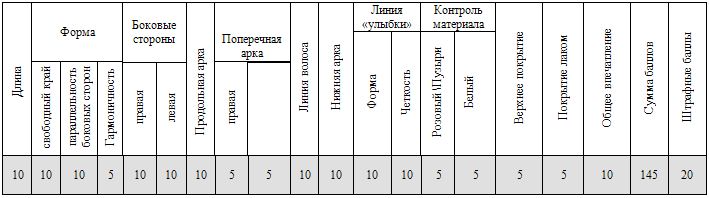 «Моделирование ногтей по акриловой технологии»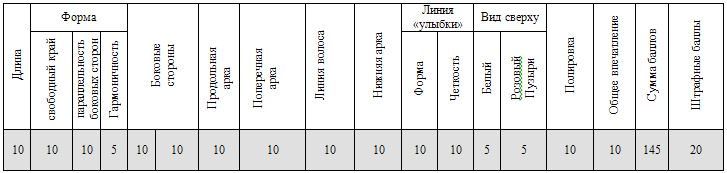 Соревнования нейл-дизайнеров «Современный маникюр в салоне красоты»Для проведения соревнования участник должен иметь свою модель с натуральными не отполированными ногтями. Модели с ногтями, перекрытыми тканевыми покрытиями или материалами для моделирования, к конкурсу не допускаются. Также не допускаются натуральные ногти, отремонтированные материалами для моделирования ногтей (акрил, гель, тканевые покрытия). Ногти модели должны быть с хорошо развитой кутикулой, чтобы на момент судейства была очевидна разница кутикулы на необработанной и обработанной руках.Для работы каждый мастер должен иметь инструменты, необходимые для выполнения работы, лаки для создания белого кончика покрытия «французский маникюр», основы и закрепители для лаков, краски, кисти и материалы для дизайна ногтей.Руки моделей до начала соревнований проверяются судейской бригадой с заполнением листов «нейл-чек». Отмечается первоначальное состояние кутикулы и ногтей: кутикула должна быть в «запущенном» состоянии на обеих руках; равнозначность состояния кутикулы на обеих руках; наличие повреждений ногтей, кутикулы; наличие белых точек на ногтях; отсутствие материалов для моделирования и укрепления ногтей на ногтевой пластине.До проведения процедуры Nail Check методом «слепой выборки» конкурсант получает лист c изображением модели с модного показа, в соответствии со стилем и образом которой он должен выполнить салонный дизайн. Данные картинки будут подготовлены судейской бригадой накануне соревнования, на судейском брифинге. Картинки будут различны для всех участников конкурса.Задание: Участник должен выполнить классический маникюр на одной руке. На другой руке модели мастер выполняет «Французский маникюр», с обязательным покрытием ногтевой пластины розовым лаком, предоставленным оргкомитетом.На руке с классическим маникюром, мастер выполняет салонный дизайн ногтей (плоскостной дизайн с обязательным покрытием ногтей цветным лаком), который должен гармонировать с нарядом, силуэтом и стилем модели, изображенной на картинке. При выполнении дизайна мастер может использовать любые (кроме акрила и геля) материалы для салонного дизайна (лаки, краски, блестки и т.п. материалы для нейл-арта).Оцениваются ногти обеих рук.Запрещено использование домашних эскизов и заготовок.Не допустимо удаление кутикулы до или во время конкурса на ОБЕИХ руках. Кутикула должна быть в «запущенном» состоянии. Во время конкурса на руке с французским покрытием кутикула остается в нетронутом состоянии. Эта рука служит для сравнения и оценки обработки кутикулы, выполненной на другой руке.При выполнении маникюра запрещено использование препаратов, удаляющих кутикулу (cuticle remover и т.д.)Время работы – 50 минут.Оценки: max – 90 баллов.Критерии оценки работыДлина: Выбранная длина свободного края (белая часть) должна быть одинаково точной на всех ногтях, включая ногти на мизинце и большом пальце.Форма: Ногти должны иметь одинаковую форму свободного края, как на руке с дизайном, так и на руке с французским маникюром. Свободный край ногтя должен быть одинаково симметричным на каждом ногте.Обработка кутикулы: Кутикула должна быть удалена ровно и без повреждений. Помимо кутикулы при необходимости должны быть обработаны и ногтевые валики. Оценивается чистота обработки. В случае если на обеих руках модели отсутствует явно выраженной кутикула, данный критерий не может быть оценен более чем в 3 балла.Французский маникюр: Французский маникюр выполняется на той руке, на которой не была произведена обработка кутикулы. Запрещается использовать шаблоны и трафареты. Нарисованная линия «улыбки» должна быть симметричной, одинаковой и четкой на всех 5 ногтях. Она не должна представлять собой прямую линию. Форма «улыбки» в идеале должна быть зеркальным отражением формы кутикулы.Свободный край ногтей должен иметь яркий белый цвет, одинаковый на всех 5-ти ногтях, без полос и «проплешин». Более высоко ценятся ногти, у которых свободный край не перекрыт розовым лаком.Зона кутикулы - должна быть свободной от лака, линия должна быть ровной, повторяющей линию кутикулы.Оценка плоскостного дизайна:Покрытие лаком (макс. 5 баллов): Зона кутикулы - должна быть свободной от лака, линия должна быть ровной, повторяющей линию кутикулы. Свободный край - должен быть покрыт лаком по всему периметру ногтя без подтеков. В случае использования прозрачного покрытия, как основы для дизайна, этот критерий оценивается в 0 баллов.Сложность и техничность: Оценивается умение мастера работать с различными материалами, используемыми в данном дизайне. Динамичность дизайна. Точность и чистота работы, владение материалом. Тщательность проработки деталей. Миниатюрность композиции, гармоничность, подчеркивающая красоту ногтей.Чистота исполнения дизайна: Четкость и чистота цветов и линий. Аккуратность выполнения дизайна.Соответствие образу: Является ли выполненный дизайн подходящим для данного образа, гармоничен ли он с общим имиджем модели? Подчеркивает ли он особенности силуэта наряда, его цвет и набивку ткани? Является ли данный дизайн последней точкой в создании данного образа?Общее впечатление: Профессиональность и чистота выполнения салонного маникюра (обработка кутикулы, покрытие и дизайн). Общее впечатление от рук и ногтей.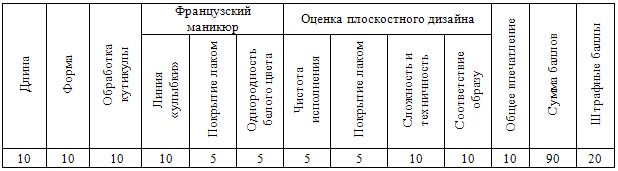 Соревнования нейл-дизайнеров  «Дизайн ногтей»Судейская бригада до начала соревнований подготавливает модные образы, в соответствии с которыми мастера должны выполнить дизайн. Он должен стать последней заключительной точкой в создании цельного образа модели. Перед началом соревнования из подготовленных имиджей случайным методом выбирается один, который и будет являться темой росписи для каждого участника. Всем мастерам для работы будет предоставлена одна и та же картинка.Мастера должны показать умение моделировать салонные ногти, а также обладать навыками работы кистью в технике «ручной росписи».В работе могут быть использованы только лаки и профессиональные краски на любой основе, в профессиональных упаковках. Запрещается использование любых видов аксессуаров.Не допускаются никакие выпуклости на поверхности ногтя.Использование аэрографа, трафаретов и штампов запрещено.Форма ногтей квадрат и\или мягкий квадрат.Номинация допускает совмещение технологий (акрил и гель) в пропорции, продиктованной состоянием натуральных ногтей, целью моделирования и эстетическими задачами, которые желает продемонстрировать мастер в конечной работе.Использование любого вида печати (в том числе принтов) запрещено.Ногти могут быть покрыты УФ или любым верхним покрытием для придания блеска и законченного вида.Руки моделей до начала соревнований проверяются судейской бригадой с заполнением листов «нейл-чек». Задание: За время работы конкурсанты должны смоделировать салонные ногти акрилом и/или гелем на одной руке (на выбор мастера). Моделировать ногти можно под лак, френч или прозрачные, с удлинением или без. Цветные моделирующие материалы могут являться фоновым покрытием.На смоделированных ногтях выполнить ручную роспись на заданную тему. На второй руке работа не ведется. Она должна быть покрыта красным лаком.Время работы – 60 минут.Оценки: max – 145 баллов.Критерии оценки работыВыбранная длина должна быть точной и одинаково пропорциональной длине ногтевой пластины. Длина свободного края ногтя должна быть не меньше половины размера ногтевой пластины, но не превышать ее по длине.Форма ногтей должна быть квадратной. Допускается форма «мягкий» квадрат. Удлинение должно быть одинаково симметричным на каждом пальце. Линия свободного края, а также угол скоса (в случае формы «мягкий квадрат») должны быть идентичны на всех ногтях без исключения.Не допускается какое-либо «заужение» или «расширение» ногтей на свободном крае. Боковые стенки ногтей должны быть параллельны между собой, а также оси пальца. Они являются продолжением ногтевой пластины и должны четко и прямо проходить к ногтевому ложу.Боковые стороны: Моделируемый кончик ногтя и боковые линии натурального ногтя должны составлять ровную прямую линию.Продольная арка: Выпуклость ногтя должна быть равномерной и иметь одинаковую высоту при виде сбоку. Продольная верхняя арка при виде сбоку должна представлять собой линию, напоминающую по форме мост: с подъемом, спуском и высшей точкой. Высшая точка должна иметь одинаковую высоту на всех ногтях и одинаковое место расположения на них.Поперечная арка: Выпуклость ногтя должна быть равномерной и иметь одинаковую высоту с торца. Ноготь должен быть равномерным, без насечек, провалов или возвышений при этом виде. Поперечная арка должна плавно менять свою кривизну от кутикулы до свободного края без ям, бугров и натеков.Нижняя арка: На виде спереди туннели должны быть одинаково симметричны, ни одна из сторон не должна возвышаться. Размер нижней арки должен быть находиться в пределах от 20% до 35% от полного круга. Она должна быть одинаковой на всех ногтях.Линия волоса: Свободный край ногтя должен выглядеть равномерно тонким. Толщина ногтей должна соответствовать общепринятому понятию «Салонные ногти», а именно, толщине визитной карточки.Цветовое решение: Контрастность и читаемость рисунка, подбор цветов и их сочетаний. Подбор цвета должен соответствовать теме и заданному стилю работы.Композиция, компоновка: В этом критерии оценивается цельность созданной картины, ее динамичность. Гармоничность распределения элементов и цветов в работе. Соблюдение баланса между элементами дизайна в соответствии с общей площадью ногтя. Перегруженность рисунка или пустота.Сложность и техничность:  Оценивается умение мастера работать с материалами, используемыми в данном дизайне. Динамичность дизайна. Тщательность проработки деталей. Миниатюрность композиции, гармоничность, подчеркивающая красоту ногтей.Чистота выполнения дизайна:  Точность и чистота работы, владение материалом. Четкость и чистота цветов и линий. Аккуратность выполнения дизайна.Фоновое покрытие: Учитывается качество фонового покрытия по периметру кутикулы. В случае использования прозрачного лака – оценка за этот критерий – 0. Зона кутикулы - должна быть свободной от лака/краски, фонового покрытия. Линия должна быть ровной, повторяющей линию кутикулы. Свободный край - должен быть покрыт фоновым покрытием по всему периметру ногтя без подтеков.Раскрытие темы:  Смог ли мастер раскрыть тему, очевидна ли она? Является ли данный дизайн завершающим штрихом в создании представленного образа?Общее впечатление: Профессиональность, чистота и точность моделирования ногтей. Утонченность и элегантность. Общее впечатление от рук и ногтей. Общее впечатление от работы в целом. Гармоничность, чистота исполнения, уровень работы.Не перегружен ли дизайн излишним количеством элементов и наоборот.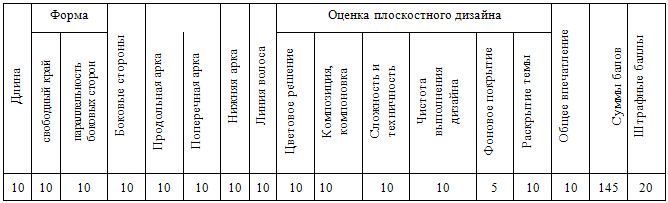 Состав Оргкомитета Конкурса среди специалистов субъектов малого предпринимательства Ленинградской области по парикмахерскому искусству «Мир красоты – 2013»Председатель оргкомитета: 	Есипов С.В.	председатель комитета по развитию малого, среднего бизнеса и  потребительского рынка Ленинградской областиЗаместитель председателя оргкомитета:Сорокин С.Н. 	заместитель председателя комитета по развитию малого, среднего бизнеса и  потребительского рынка Ленинградской области	Члены оргкомитета: 	Состав жюри Конкурса среди специалистов субъектов малого предпринимательства Ленинградской области по парикмахерскому искусству«Мир красоты – 2013»(определяется Оргкомитетом)____________ _____________________________________________              (ФИО)                             (наименование организации, занимаемая должность)____________ _____________________________________________              (ФИО)                             (наименование организации, занимаемая должность)____________ _____________________________________________              (ФИО)                             (наименование организации, занимаемая должность)____________ _____________________________________________              (ФИО)                             (наименование организации, занимаемая должность)____________ _____________________________________________              (ФИО)                             (наименование организации, занимаемая должность)____________ _____________________________________________              (ФИО)                             (наименование организации, занимаемая должность)____________ _____________________________________________              (ФИО)                             (наименование организации, занимаемая должность)____________ _____________________________________________              (ФИО)                             (наименование организации, занимаемая должность)____________ _____________________________________________              (ФИО)                             (наименование организации, занимаемая должность)Состав регламентной комиссии Конкурса среди специалистов субъектов малого предпринимательства Ленинградской области по парикмахерскому искусству«Мир красоты – 2013»(определяется Оргкомитетом)Члены регламентной комиссииКотова Анна  Анатольевна -  Президент «Союза парикмахеров Ленинградской области»____________ _____________________________________________              (ФИО)                             (наименование организации, занимаемая должность)____________ _____________________________________________              (ФИО)                             (наименование организации, занимаемая должность)____________ _____________________________________________              (ФИО)                             (наименование организации, занимаемая должность)Старший статист____________ _____________________________________________              (ФИО)                             (наименование организации, занимаемая должность)Статисты:____________ _____________________________________________              (ФИО)                             (наименование организации, занимаемая должность)____________ _____________________________________________              (ФИО)                             (наименование организации, занимаемая должность)ЗАЯВКАна участие в Конкурсе среди специалистов субъектов малого предпринимательства Ленинградской области по парикмахерскому искусству«Мир красоты – 2013»1. Муниципальное образование__________________________________________2. Наименование предприятия___________________________________________3. Адрес и телефон предприятия ______________________________________________________________________________________________________________4. Ф.И.О. собственника предприятия __________________________________________________________________________________________________________5. Ф.И.О. участника     __________________________________________________6. Адрес и телефон участника      _______________________________________________________________________________________________________________7. Год рождения_______________________________________________________8. В какой номинации выступает участник _____________________________________________________________________________________________________Стаж работы по специальности __________________________________________Я обязуюсь принять без каких-либо оговорок правила и условия Конкурса среди субъектов малого предпринимательства Ленинградской области по парикмахерскому искусству «Мир красоты – 2013» и обязуюсь твердо их знать и выполнять.«_____»_________________2013 год      Подпись_________________Заявки принимаются до 25 сентября 2013г.по адресу: Санкт-Петербург, ул.Смольного, д.3, к.3-116, т/ф 274-46-42, E:mail lachina@lenreg.ruСправки по телефону: 271-08-69, 274-46-56, 274-95-91, 577-38-06.ЗАЯВКАна участие в командном первенстве Конкурса среди специалистов субъектов малого предпринимательства Ленинградской области по парикмахерскому искусству «Мир красоты – 2013»Муниципальное образование__________________________________________Адрес предприятия:_______________________________________________________________________________________________________________________Название предприятия ________________________________________________Фамилия,  Имя, Отчество собственника предприятия: ______________________Телефон _________________________     Факс  ____________________________E-mail ___________________________     Интернет _________________________КУБОК среди парикмахеровКУБОК среди нейл - дизайнеровПодпись руководителя предприятия   ________________________МП                                                                                                     "___" __________ 2013 годаЗаявки принимаются до 25 сентября 2013г.по адресу: Санкт-Петербург, ул.Смольного, д.3, к.3-116, т/ф 274-46-42, E:mail lachina@lenreg.ruСправки по телефону: 271-08-69, 274-46-56, 274-95-91, 577-38-06.Об организации и проведении конкурса среди специалистов субъектов малого предпринимательства Ленинградской области по парикмахерскому искусству «Мир красоты – 2013»номинация«Женская салонная стрижка с укладкой»;номинация«Свадебная прическа. Классический образ невесты»;номинация«Фантазийная прическа. Ассамблея Петра I»;номинация«Модная салонная стрижка с укладкой»;номинация«Короткая спортивная стрижка»;номинация«Моделирование ногтей по гелевой технологии»; номинация«Моделирование ногтей по акриловой технологии»; НоминацияНоминация«Дизайн ногтей»«Салонный маникюр»Приложение 1 к ПоложениюПриложение 2 к ПоложениюПриложение 3 к ПоложениюПриложение 4 к ПоложениюПриложение 5 к ПоложениюПриложение 6 к ПоложениюПриложение 7  к ПоложениюПриложение 8  к ПоложениюПриложение 9  к ПоложениюПриложение 10 к ПоложениюТемразян Л.А.начальник отдела развития потребительского рынка комитета по развитию малого, среднего бизнеса и  потребительского рынка Ленинградской областиЛахина С.Е.     ведущий специалист отдела развития потребительского рынка  комитета по развитию малого, среднего бизнеса и потребительского рынкаФомичева Л.А.главный специалист отдела развития потребительского рынка комитета по развитию малого, среднего бизнеса и потребительского рынкаКорсунова Е.Б.ведущий специалист отдела развития потребительского рынка комитета по развитию малого, среднего бизнеса и потребительского рынкаКотова А.А.–президент НП «Союз парикмахеров Ленинградской области»Кузнецова А.А.– региональный представитель по Санкт-Петербургу и Ленинградской области компании Estel Professional__________________- ОЛЕ-ХАУС (по согласованию)Ерохина Ольга Леонидовнаруководитель учебного центра «Fantasi NAIS»Приложение 11 к ПоложениюПриложение 12 к ПоложениюПриложение 13 к ПоложениюПриложение 14 к ПоложениюСоревнования женских мастеровСоревнования женских мастеровСоревнования женских мастеровСоревнования мужских мастеровСоревнования мужских мастеровЖенская салонная стрижка с укладкойСвадебная прическаФантазийная прическаМодная салонная стрижка с укладкойКороткая спортивная стрижкаФамилияИмяОтчествоТелефон контакт.Соревнования нейл-дизайнеровСоревнования нейл-дизайнеровСоревнования нейл-дизайнеровМоделирование ногтейМоделирование ногтейМоделирование ногтейДизайн ногтейСалонный маникюрГелеевая технологияАкриловая технологияАкриловая технологияДизайн ногтейСалонный маникюрФамилияИмяОтчествоТелефон контакт.